УПРАВЛЕНИЕ ФЕДЕРАЛЬНОЙ  СЛУЖБЫ ГОСУДАРСТВЕННОЙ  РЕГИСТРАЦИИ, КАДАСТРА И КАРТОГРАФИИ (РОСРЕЕСТР)  ПО ЧЕЛЯБИНСКОЙ ОБЛАСТИ 							454048 г.Челябинск, ул.Елькина, 85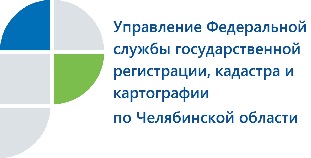 20.07.2018Комиссией при Управлении Росреестра за полгода была снижена кадастровая стоимость в отношении 1025 объектов недвижимости  В Управлении Федеральной службы государственной регистрации, кадастра и картографии по Челябинской области подведены итоги по оспариванию кадастровой стоимости объектов недвижимости за 1 полугодие 2018 года. 	В Комиссию по рассмотрению споров о результатах определения кадастровой стоимости при Управлении Росреестра по Челябинской области в первом полугодии 2018 года поступило 611 заявлений южноуральцев. В своих обращениях они оспаривали установленную в ходе массовой оценки кадастровую стоимость в отношении 1296 земельных участков в составе земель населенных пунктов, земель сельскохозяйственного назначения, земель промышленности и иного специального назначения, земель особо охраняемых территорий и объектов, а также 143 объектов капитального строительства (ОКСов) и просили установить их кадастровую стоимость в размере рыночной.За аналогичный период 2017 года в Комиссию поступило 828 заявлений в отношении 1270 земельных участков в составе земель тех же категорий (названных выше), а также 111 ОКСов.В ходе 22 заседаний, прошедших в текущем году, Комиссия рассмотрела пакеты документов в отношении 1358 объектов недвижимости. В результате по 1025 объектам, то есть в 75% случаев, Комиссия приняла положительные решения (об установлении кадастровой стоимости в размере рыночной). Напомним, что Росреестр не проводит кадастровую оценку. Кадастровую стоимость объектов недвижимости определяют независимые оценщики, а затем утверждают органы исполнительной власти субъекта. Вместе с тем, в случае несогласия собственников с результатами кадастровой оценки недвижимости Росреестр участвует в ее исправлении. Этим и занимаются специальные комиссии, созданные в территориальных органах Росреестра во всех регионах России.Как следует из размещенной на портале Росреестра статистики, в январе-июне 2018 года комиссии по пересмотру кадастровой стоимости, созданные при Федеральной службе государственной регистрации, кадастра и картографии, рассмотрели 12882 заявления в отношении 20256 объектов, решение в пользу заявителя принято комиссиями в отношении 61% заявлений.Пресс-служба Управления Росреестрапо Челябинской области                                                                       	тел. 8 (351) 237-27-10  											E-m: pressafrs74@chel.surnet.ruhttps://vk.com/rosreestr_chel